Publicado en Madrid el 13/12/2023 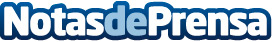 Denso Ten cumple sus objetivos de sostenibilidad y ahorro TI con la tecnología de NutanixEl fabricante de componentes electrónicos, con sede en Málaga, ha reducido drásticamente sus costes de virtualización y ha optimizado la gestión de todo su entorno TI gracias a la hiperconvergenciaDatos de contacto:María AstorgaArchetype915619415Nota de prensa publicada en: https://www.notasdeprensa.es/denso-ten-cumple-sus-objetivos-de Categorias: Hardware Andalucia Software Sostenibilidad Innovación Tecnológica http://www.notasdeprensa.es